.Start after 16 beatsS1: VINE RIGHT & LEFTS2: DOUBLE TIME LOCK FWD R & L, STEP DRAG BACKS3: SHUFFLE RIGHT AND LEFT WITH BACK CROSS ROCKSS4: FOUR SIDESTEPS TO TURN LEFTBody Like a Back Road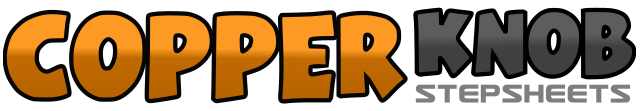 .......Count:32Wall:4Level:Absolute Beginner.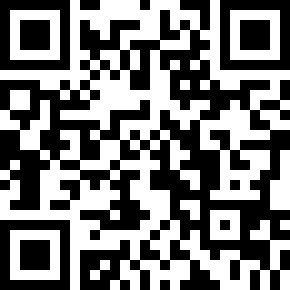 Choreographer:Laura Rittenhouse (AUS) - January 2021Laura Rittenhouse (AUS) - January 2021Laura Rittenhouse (AUS) - January 2021Laura Rittenhouse (AUS) - January 2021Laura Rittenhouse (AUS) - January 2021.Music:Body Like a Back Road - Sam HuntBody Like a Back Road - Sam HuntBody Like a Back Road - Sam HuntBody Like a Back Road - Sam HuntBody Like a Back Road - Sam Hunt........1,2,3,4Step R to R, Cross L behind R, Step R to R, Touch L beside R5,6,7,8Step L to L, Cross R behind L, Step L to L, Touch L beside R1&2,3&4Step R fwd, Lock L behind R, Step R fwd, Step L fwd, Lock R behind L, Step L fwd5,6,7,8Step R back on R diagonal, Touch L beside R, Step L back on L diagonal, Touch R beside L1&2,3,4Step R to R, Step L beside R, Step R to side, Cross rock L behind R, Recover R5&6,7,8Step L to L, Step R beside L, Step L to side, Cross rock R behind L, Recover L1,2,3,4Step R to R, Touch L beside R, Turning 1/8 L Step L to L (10:30), Touch R beside L5,6,7,8Turning 1/8 L Step R to R (9:00), Touch L beside R, Step L to L, Touch R beside L